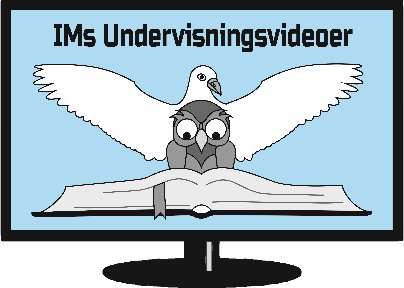 SAMTALEOPLÆGMartin Luther – og hans betydning for det danske samfundSpørgsmål til samtale og personlig refleksion:Den unge Luther ledte efter en nådig Gud. Han fandt ham ved at studere Bibelen. Prøv for hinanden at nævne nogle steder i Bibelen, der er med til styrke jeres tro på, at Gud er nådig.Kurt Larsen beskriver kort Luthers ”kaldsetik” således: ”Når man ikke længere (som under den daværende pavekirke) skal slide i det (med fromhedsgerninger) for at gøre Gud tilpas, så får man tid til overs – og den tid kan man i stedet bruge på at tjene andre mennesker i hverdagen. ….. Gud vil, at vil skal være i vores kald og være tro dér, som håndværker, lærer, husmor.”Naturligvis tjener vi Gud og mennesker ved at gøre direkte gode gerninger, der ikke har med vores arbejde og civilstand at gøre. Men hvad tænker I om det, at vi også tjener Gud og mennesker ved at udfylde vores plads i samfundslivet? Er I enige i Kurt Larsens analyse af det danske samfund, at vi stadig i høj grad sætter arbejdet højt og dermed har en høj arbejdsmoral?Luther ønskede ikke at lave en ny kirke. Han ønskede bare at Guds ord fik lov at lyde og præge alt i kirken. Formerne forholdt han sig frit til: det, der ikke var angivet direkte i Bibelen, kunne man lave på mange forskellige måder. Det var indholdet, det kom an på. Og når det gjaldt indholdet, skulle det følge de tre reformatoriske principper: Nåden alene, troen alene og skriften alene. Og som Kurt Larsen påpeger, er der rigtig mange ting i den danske lutherske folkekirke i dag, der er direkte arvet fra den katolske kirke.Hvad tænker I om det med at formerne på mange måder kan variere meget – bare indholdet stadig er det samme? Er det den tendens, vi ser i den danske folkekirke i dag?Kurt Larsen formulere det sådan, at han påstår, at reformationen har haft afgørende betydning for den måde, vort danske samfund blev bygget op på, med demokrati, velfærdsstat og et tæt, men afbalanceret forhold mellem stat og kirke. Hvad tænker om disse ”påstande”? Synes I, at det danske samfunds struktur svarer godt til de kristne værdier og retningslinjer i Bibelen? Nævn steder i Bibelen, der viser de værdier og retningslinjer, I tager frem.Kurt Larsen ”påstår” også, at reformationen var med at sekularisere det danske samfund. Det at kirken og dens ledere blev frataget al politisk magt førte til, at staten blev sekulariseret – altså løsrevet fra kirken og troen. Dette var direkte efter Luthers ønske. Derimod er det bestemt ikke efter Luthers ønske, at vore dages sekulariserede Danmark er præget af, at religion regnes for en privatsag og at man derfor slet ikke behøver gå i kirke. For Luther var det helt afgørende, at man samledes om de kristne kraftkilder ved at gå i kirke sammen til gudstjenesten.Tænker I, at Danmark i disse år bliver mere eller mindre sekulariseret? Hvad tænker I, kan mindske den negative sekularisering i Danmark?